静岡県立小山高等学校の学費（定時制）●初年度納入金（2022年度参考）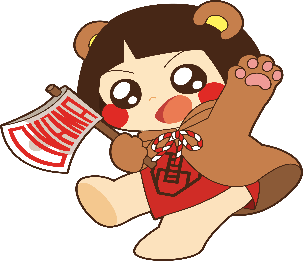 1年生入学手続き時（入学式）6月口座振替計（初年度納入額）入 学 料 2,100円　― 2,100円　学年会費20,200円　10,400円　30,600円　生徒会費 4,300円　 3,300円　 7,600円　教育振興会費 3,400円　 2,400円　5,800円　修学旅行積立金10,000円　 8,000円　18,000円　合　　計40,000円　24,100円　64,000円　授 業 料 （＊高等学校等就学支援金の不認定者、辞退者のみ）（年額）３２,４00円